2. týden	(11. – 15. 9. 2017) 				JMÉNO: …………………………………………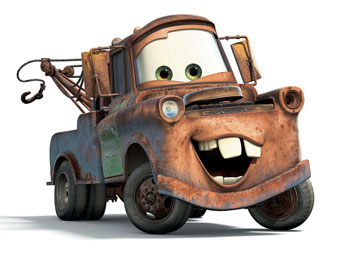 CO SE BUDEME UČIT?JAK SE MI DAŘÍ?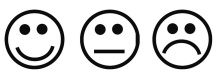   Jak vidím své dítě?            ČTENÍŽivá abeceda str. 9-13Orientace vpravo, vlevo…ProtikladyZnámé pohádkyDělení slov na slabikyPoznám, kde je nahoře, vpřed, vzad, vpravo, vlevo…PSANÍMoje první psaní str. 14 -17Uvolňovací cvikyRozvoj jemné motorikySprávný úchop a sezeníPráce se stírací tabulkouUmím držet tužku a správně při psaní sedět. Vybarvuji pečlivě a bez přetahování.Umím pracovat se stírací tabulkou.MATEMATIKAMatematika str. 11-13Sčítání do 5KrokováníStavby z kostek Počítat do 5. Postavit stavbu podle předlohy. Krokovat.PRVOUKAPrvouka str. 6-7Naše škola, orientace školyNázvy předmětů Orientuji se ve škole.CHOVÁNÍPravidla chování při vyučování a o přestávkáchZdravím všechny dospělé.Dodržuji pravidlo – mluví jen jeden.